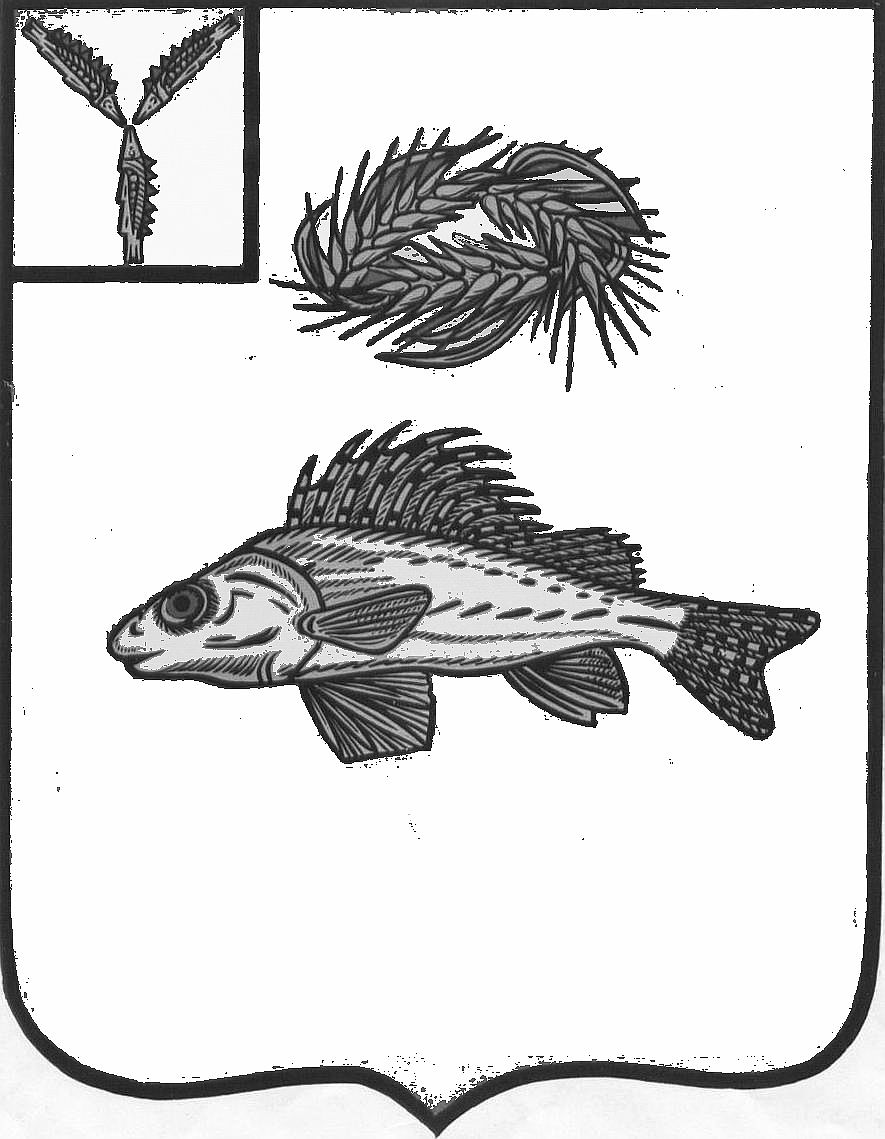 Об утверждении схемы размещения нестационарных торговых объектов, расположенных на территорииАнтоновского муниципального образованияЕршовского района Саратовской области В соответствии с Федеральным законом от 28 декабря 2009 года №381-ФЗ «Об основах государственного регулирования торговой деятельности в Российской Федерации» и в соответствии с  приказом министерства экономического развития и инвестиционной политики Саратовской области  от 29.05.2015г. №1147 «О внесении изменений в приказ министерства экономического развития и инвестиционной политики Саратовской области от 25 сентября 2013 года №2839», на основании Устава Антоновского муниципального образования Ершовского района Саратовской области, в целях упорядочения организации работы и размещения объектов нестационарной торговой сети на территории Антоновского муниципального образования Ершовского района Саратовской области постановляю:Утвердить схему размещения нестационарных торговых объектов, расположенных на территории Антоновского муниципального образования Ершовского района Саратовской области, согласно приложению.Признать утратившим силу постановление администрации Антоновского МО № 5 от 11.02.2016 г.3. Разместить настоящее постановление на официальном сайте администрации Антоновского МО в сети «Интернет».4. Контроль за исполнением настоящего постановления оставляю за собой.Глава Антоновскогомуниципального образования                                        В.В. ПрохоренкоПриложение к Постановлениюадминистрации Антоновского  муниципального образования Ершовского  района Саратовской областиот  26.06.2023 г. № 23Схемаразмещения нестационарных торговых объектов,на территории Антоновского муниципального образованияЕршовского района Саратовской области на 2023-2027 гг.№ п/пАдрес или адресное обозначение НТО с указанием улиц, дорог, проездов, иных ориентиров, относительно которых расположен нестационарный торговый объект, с указанием расстояний от границ нестационарного объекта до указанных ориентировТип торгового предприятия (торговый павильон, киоск, торговая палатка и иные нестационарные торговые объекты) в соответствии с ГОСТ Р 51303-2013 «Торговля. Термины и определения»Группа товаровРазмер площади места размещения НТО кв. м.Период функционирования  НТО (С___ число, месяц по ___ число, месяц)Основания для размещения НТО (договор на размещение нестационарного торгового объекта, разрешение или иная документация, либо указывается информация о том, что место размещения свободно и планируется к размещению НТО)Сведения об использовании НТО субъектами малого или среднего предпринимательства (+) или (-)1Ершовский р-н с. Антоновка ул. Ленина  в 2 метрах от границы нестационарного торгового объекта до дома №. 17 Торговая палаткаТекстильные и одежно-обувные товары5,0С 01.01  по 31.12Свободно, планируется к размещению+2Ершовский р-н п. Южный ул. Центральная  в 2 метрах от границы нестационарного торгового объекта до дома № 5 Торговая палаткаТекстильные и одежно-обувные товары5,0С 01.01  по 31.12Свободно, планируется к размещению+3Ершовский р-н с. Семено-Полтавка ул. Полтавская  в 2 метрах от границы нестационарного торгового объекта до дома №47Торговая палаткаТекстильные и одежно-обувные товары5,0С 01.01  по 31.12Свободно, планируется к размещению+